--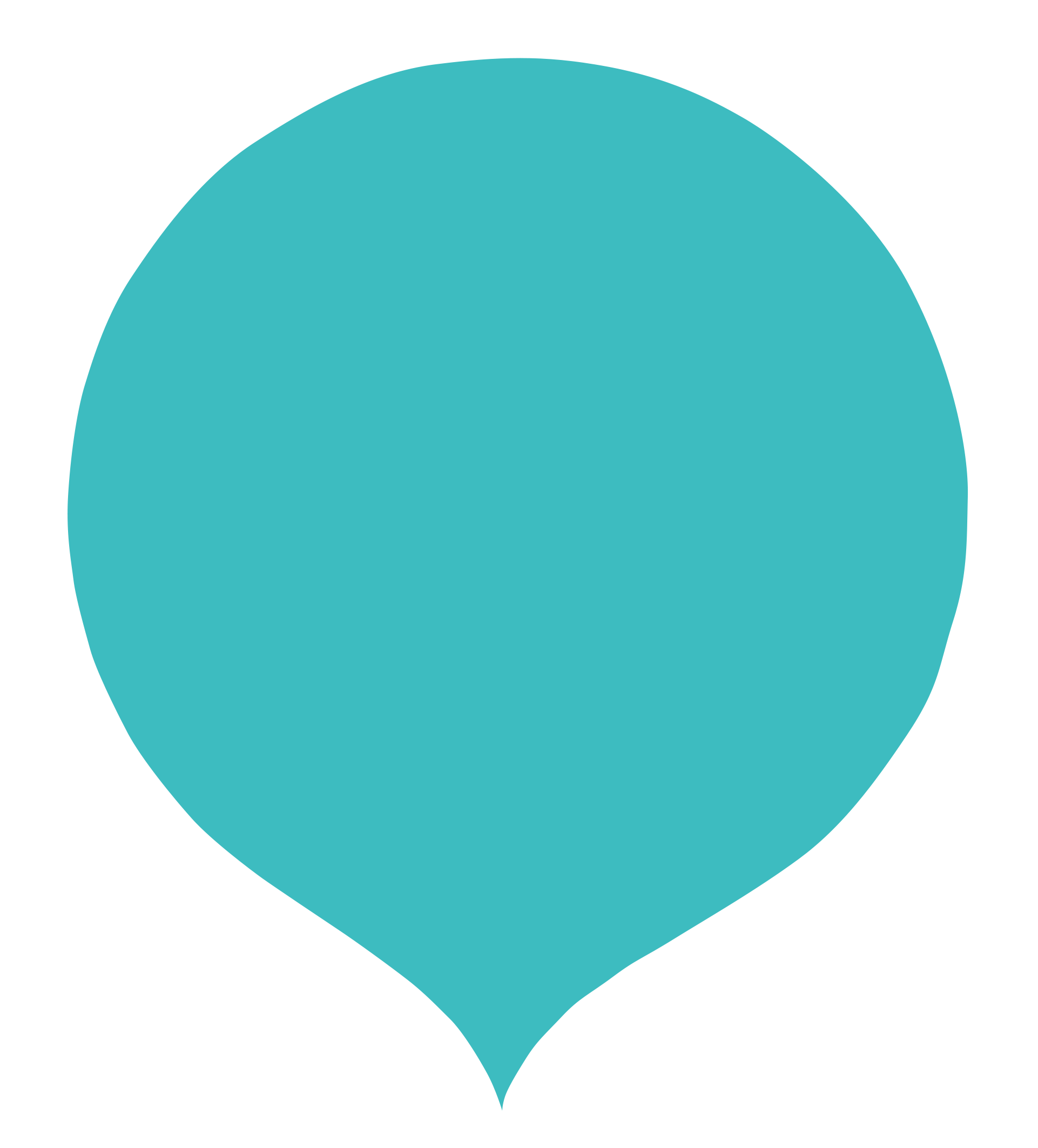 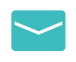 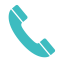 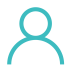 